2023年度江苏省优秀博士硕士学位论文评选研究生培养单位材料报送说明本文档所指工作年度为2023年度，评选对象为为2021年9月1日至2022年8月31日期间在江苏省内学位授予单位获得博士、硕士学位者的学位论文，示例图片中年份日期无法修改，仅供参考格式。（一）电子文档命名规则备注：如同一培养单位推荐论文作者有姓名相同的，请在“作者姓名”后加“数字1、2…”予以区分。点击“论文原文”、“推荐表”文件夹后，分别呈现按照“电子文档命名规则”命名的论文和推荐表的电子文档。其它教指委文件夹命名要求同上。如“论文原文”文件夹：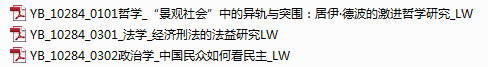 ……如“推荐表”文件夹：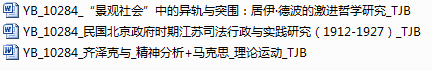 ……说明：请按照统一格式命名材料并准时提交（二）论文电子版报送要求1.报送的学位论文电子版必须与国家图书馆的存档原文和上传“江苏省优秀博士硕士学位论文评选系统”的版本一致。2.论文评选采取“盲审”办法，封面、扉页、页眉页脚、主体部分及“独创性声明”、“作者在读期间发表的论文或研究成果”、“致谢”等文字里不得出现学校、导师、作者以及其他有可能辨认出论文来源的字样，有关隐去文字统一用*字符号代替。3.论文电子版封面须按“江苏省推优博士学位论文”、“江苏省推优硕士学位论文（学术型）”、“江苏省推优硕士学位论文（专业型）”的统一格式制作，具体样式见附件。其中，封面栏目的填写说明如下：（1）“学科代码和名称”、“类别（领域）代码和名称”均按国家新版目录规范填写（见附件）。（2）“论文研究类型”选填①基础研究类（三）其它事项请将电子文档材料压缩后于6月8日前提交附件11351艺术硕士专业领域供全日制艺术硕士专业研究生(学号Z开头)，在职艺术硕士(学号Y开头)，非全日制(学号F开头)用135101    音    乐(专业名称)135104    电    影(专业名称)135105    广播电视(专业名称)135106    舞    蹈(专业名称)135107    美    术(专业名称)135108    艺术设计(专业名称)艺术学门类下设各一级学科名称、二级学科(即专业)名称供博士研究生(学号D开头)，学术型硕士研究生(学号M开头)用1301   艺术学理论 (一级学科名称)130101艺术学(专业名称)1302 音乐与舞蹈学 (一级学科名称)130201音乐学(专业名称)130202舞蹈学(专业名称)1303 戏剧与影视学 (一级学科名称)130302     电影学    (专业名称)130303 广播电视艺术学(专业名称)1304    美术学    (一级学科名称)130401美术学(专业名称)1305    设计学    (一级学科名称)130501设计艺术学(专业名称)文件内容格式命名规则1.学位论文原文PDF用YB、YS-X、YS-Z分别指代博士、学硕、专硕学位论文类别，文档命名规则：学位论文类别_单位代码_一级学科代码及名称_题目（不含副标题）_LW如南京艺术学院推荐上报的某篇博士学位论文，则命名为：YB_10331_1301艺术学理论_********_LW2.江苏省优秀博士硕士学位论文推荐表WORD命名规则：学位论文类别_单位代码_论文题目（不含副标题）_TJB如南京艺术学院推荐上报的某篇博士学位论文，则命名为：YB_10331_******_TJB6.初评推荐结果汇总表WORD命名规则：单位名称—2022年度 论文类别 推荐结果汇总表（**篇）如：南京艺术学院—2022年度-博士论文推荐结果汇总表（**篇）南京艺术学院—2022年度-学硕论文推荐结果汇总表（**篇）南京艺术学院—2022年度-专硕论文推荐结果汇总表（**篇）